													         _Fő tér  1, 24400 Zenta, telefon/fax 655-483	TÁRGY:  Kérvény a feltételek meglétének ellenőrzésére a taxis szállítás ellátásáraKérem, hogy eszközöljék a feltételek meglétének ellenőrzését Zenta község területén a taxis szállítás ellátására.A KÉRVÉNY BENYÚJTÓJA(aláírás)M e l l é k e l n i:A személyi igazolvány fénymásolatát;A vezetői engedély fénymásolatát;A forgalmi engedély leolvasásának fénymásolatát;Az utasok biztosítási kötvényének fénymásolatát;Bizonyítékot, hogy a jármű tengelytávolsága legalább 2.550 mm vagy a csomagtér  befogadóképessége legalább 350 l;Bizonyítékot, hogy a jármű motora eleget tesz az "EURO 3"-mal előirányozott legalacsonyabb normának a kibocsátási emisszió határa tekintetében;A gépjármű vezetésére az egészségügyi képességről szóló bizonylat fénymásolata;Bizonylatot, miszerint a vezető nem volt elítélve börtönbüntetésre, több mint két évig terjedő időszakban bűncselekményért az élet és a test ellen, a nemi szabadságért, vagyonért, a nyilvános közlekedés biztonsága ellen, az emberek egészségéért és a közrendért és közbiztonságért, amíg tartanak az ítélet jogi következményei;Bizonylatot, hogy a vezetőnek nem mondtak ki a védelmi intézkedést a gépjármű vezetésének tilalmáról, amíg tart a kimondott intézkedés;Bizonylatot, miszerint a vállalkozónak nem lett kimondva jogerős védelmi intézkedés közúti közlekedésben nyilvános szállítás tevékenységének ellátásában, amelyet a a szabálysértéseket rendező törvény irányoz elő, amíg a kimondott intézkedés tart;Bizonylatot, hogy a vállalkozónak nincs kiegyenlítetlen adókötelezettsége a regisztrál tevékenység alapján;A bizonylat fénymásolata a letett vizsgáról, amely Zenta község és a taxis szállítást szabályzó jogszabályok ismeretéről szól;A végzés fénymásolata a gazdasági alanyok regiszteréből, melyben a "taxis szállítás" főbb tevékenységként van regisztrálva;Bizonyítékot a községi közigazgatási illeték befizetéséről.ILLETÉK      A községi közigazgatási illetéket 876,00 dináros összegben.A befizetés célja: közigazgatási illeték     Címzett: Községi közigazgatási illeték   Folyószámlaszám: 840-742251843-73         Hivatkozási szám: 97    84231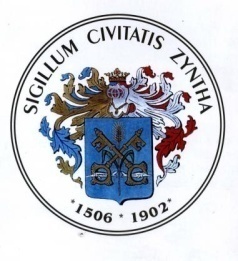 ZENTA KÖZSÉG ZENTAI KÖZSÉGI KÖZIGAZGATÁSI HIVATALÉpítésügyi és kommunális teendők osztálya(A jogi személy vagy vállalkozó neve)ZENTA KÖZSÉG ZENTAI KÖZSÉGI KÖZIGAZGATÁSI HIVATALÉpítésügyi és kommunális teendők osztályaZENTA KÖZSÉG ZENTAI KÖZSÉGI KÖZIGAZGATÁSI HIVATALÉpítésügyi és kommunális teendők osztálya(Törzsszám)ZENTA KÖZSÉG ZENTAI KÖZSÉGI KÖZIGAZGATÁSI HIVATALÉpítésügyi és kommunális teendők osztályaZENTA KÖZSÉG ZENTAI KÖZSÉGI KÖZIGAZGATÁSI HIVATALÉpítésügyi és kommunális teendők osztálya(Székhely)ZENTA KÖZSÉG ZENTAI KÖZSÉGI KÖZIGAZGATÁSI HIVATALÉpítésügyi és kommunális teendők osztályaZENTA KÖZSÉG ZENTAI KÖZSÉGI KÖZIGAZGATÁSI HIVATALÉpítésügyi és kommunális teendők osztálya(A kérelem benyújtójának telefonszáma)ZENTA KÖZSÉG ZENTAI KÖZSÉGI KÖZIGAZGATÁSI HIVATALÉpítésügyi és kommunális teendők osztálya